EDI Bookings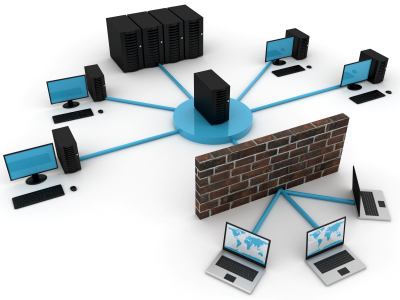 Table of Contents1.0 Token Refresh EndpointOverviewThe ability to automatically refresh a soon to expire JWT will be offered (please keep note on when your token will expire, this is so you can refresh it before it expires, else EDI bookings will fail to process – token not valid). Customers will be issued with both an access JWT and a refresh JWT when they are onboarded. The refresh JWT is single use and must be stored securely. When posted to the refresh endpoint the response will contain newly generated access and refresh JWTs. A sample refresh JWT header and body is:{  "typ": "JWT",  "alg": "ES256"}.{   "sub": "Fonterra",  "type": "refresh",  "iss": "KiwiRail",  "label": "ctms",  "nbf": 1517396400,  "exp": 1517482800,  "iat": 1517396400,  "jti": "328ea5d5-df30-4622-b248-7ed4ede75b4a",  "roles": [    "create-booking", "update-booking", "cancel-booking"  ]}If the refresh JWT is no longer valid then a 401 error will be returned.Token Refresh Endpoint DetailsRequest HTTP HeadersRefresh Sample Request BodyA request body with this structure is posted:{“refreshJwt: “”string”,}Refresh Token Request Data DefinitionRefresh Sample Success Response BodyA sample response body:{  "accessJwt": "string",  "accessExpiry": 0,  "refreshJwt": "string",  "refreshExpiry": 0,}Refresh Token Success Response Data DefinitionSuccess Response HeaderRefresh Sample Error Response Body{  "errors": [    {      "code": 0,      "description": "string"    }  ],  "_links": [    {      "rel": "string",      "href": "string"    }  ]}Error Response Data DefinitionError Response HeaderPROD URIMethodDescriptionhttps://api.kiwirail.co.nz/V1/tokens/refreshPOSTRefresh tokens endpointTEST URIMethodDescriptionhttps://api-uat.kiwirail.co.nz:444/V1/tokens/refreshPOSTRefresh tokens endpointHeaderValueData TypeCommentversion1integerAPI versiontransactionIDFONTERRA_20171107131313_3dc7ffca-fd28-49ba-9636-1ff66bfe5341stringIdentifies a group of messagesmessageIDstringUnique identifier for this message. This is similar to the Mule ESB MessageID who would use this id internally. The message ID should only exist for the message between two systems, so a stream over three components will use two messageIDs one for component A to B and one from B to C. This value cannot be set by the caller.currentSystemFonterra BookingsstringSystem that generated the messageuserInitiatingRequestemailUser requesting/submitting information Login IDsequenceIDstringUnique identifier for a sequence of messages. When null the message is not part of a sequence, if not null, the sequence number should be non 0sequenceNumberinteger0,> for messages that are split up but need to be processed in order. When 0 this message is not part of a sequence. When not 0 the SequenceID is mandatorycreationTimestamp2017-11-07 13:13:13:123 NZDTstringDate of creation of the message in YYYY-MM-DD hh:mm:ss:ms in NZDTauditCategorystringHolds a string that can be used to collect log information over all servicespayloadEncryptedbooleanIf true the payload is encrypted, when false it is not. This is set for the content encryption(like GPG), not the connection (like SSL)payloadEncodingstringWhen the payload is text, it should contain the text encoding (Like ‘UTF-8’), if binary , the encoding is binary When the payload is encrypted, the encoding should be the encoding of the unencrypted payload. If the payload type is not known, or not disclosed, the value is passthroughdebug0If 0 then do not log in debug mode, if 1 then log.retryNumber0How many retries have been madeCache-Controlno-cacheSee https://developer.mozilla.org/en-US/docs/Web/HTTP/Headers/Cache-Controlx-forwarded-forapplication/jsonThis holds client IP address send by netscalerName Data TyperefreshJwtstringName Data TypeDefinitionaccessJwtstring(access JWT Token)accessExpiryinteger(expiry date – epoch time)refreshJwtstring(refresh JWT Token)refreshExpiryinteger(expiry date – epoch time)HeaderValueData TypeCommentversion1integerThe version of this message format.transactionIDFONTERRA_20171107131313_3dc7ffca-fd28-49ba-9636-1ff66bfe5341stringAn unique identifier for a set of messages belonging to each other. Can be null if there is no transaction ID attached to this message. Identifier is defined as <app>_<initiator>_<timestamp>_UUID for examplemessageIDstringUnique identifier for this message. This is similar to the Mule ESB MessageID who would use this id internally. The message ID should only exist for the message between two systems, so a stream over three components will use two messageIDs one for component A to B and one from B to C. This value cannot be set by the callercurrentSystemFonterra BookingsstringSystem that generated the messageuserInitiatingRequestemailUser requesting/submitting information Login IDsequenceIDstringUnique identifier for a sequence of messages. When null the message is not part of a sequence, if not null, the sequence number should be non 0sequenceNumberinteger0,> for messages that are split up but need to be processed in order. When 0 this message is not part of a sequence. When not 0 the SequenceID is mandatorycreationTimestamp2017-11-07 13:13:13:123 NZDTstringDate of creation of the message in YYYY-MM-DD hh:mm:ss:ms in NZDTauditCategorystringHolds a string that can be used to collect log information over all services. payloadEncryptedbooleanIf true the payload is encrypted, when false it is not. This is set for the content encryption(like GPG), not the connection (like SSL)payloadEncodingstringWhen the payload is text, it should contain the text encoding (Like ‘UTF-8’), if binary , the encoding is binary When the payload is encrypted, the encoding should be the encoding of the unencrypted payload. If the payload type is not known, or not disclosed, the value is passthroughdebug0integerLogs all requests if set in debug mode 0 - Don't debug 1 - Debug moderetryNumber0integerAttempts made by calling service to read contentCache-Controlno-cachestringRecommended caching time for services to expire (When data should be refreshed. ) (When data should be refreshed. ) The directives can be used max-age, s-max-age, private/public, no-cache, no-store, must-revalidate, proxy-revalidateName Data TypeDefinitionerrorsAn array of error items containing error codes and descriptions. Note that the error descriptions will be normalised.codeintegerAn error code - should be used in conjunction with the HTTP response code.descriptionstringA short description of the error._linksrelstringThe relationship to the request e.g. self which contains the resource that was requested or {object name}, a link to a resource that is related to the requested resourcehrefstringA link to the related resource. In an error scenario this is likely to be something such as a link to a support portal.HeaderValueData TypeCommentversion1integerThe version of this message format.transactionIDFONTERRA_20171107131313_3dc7ffca-fd28-49ba-9636-1ff66bfe5341stringAn unique identifier for a set of messages belonging to each other. Can be null if t here is no transaction ID attached to this message. Identifier is defined as <app>_<initiator>_<timestamp>_UUID for examplemessageIDstringUnique identifier for this message. This is similar to the Mule ESB MessageID who would use this id internally. The message ID should only exist for the message between two systems, so a stream over three components will use two messageIDs one for component A to B and one from B to C. This value cannot be set by the callercurrentSystemFonterra BookingsstringSystem that generated the messageuserInitiatingRequestUser requesting/submitting information Login ID sequenceIDstringUnique identifier for a sequence of messages. When null the message is not part of a sequence, if not null, the sequence number should be non 0sequenceNumberinteger0,> for messages that are split up but need to be processed in order. When 0 this message is not part of a sequence. When not 0 the SequenceID is mandatorycreationTimestamp2017-11-07 13:13:13:123 NZDTstringDate of creation of the message in YYYY-MM-DD hh:mm:ss:ms in NZDTauditCategorystringHolds a string that can be used to collect log information over all servicespayloadEncryptedbooleanIf true the payload is encrypted, when false it is not. This is set for the content encryption(like GPG), not the connection (like SSL)payloadEncodingstringWhen the payload is text, it should contain the text encoding (Like ‘UTF-8’), if binary , the encoding is binary When the payload is encrypted, the encoding should be the encoding of the unencrypted payload. If the payload type is not known, or not disclosed, the value is passthroughdebug0integerLogs all requests if set in debug mode 0 - Don't debug 1 - Debug moderetryNumber0integerAttempts made by calling service to read contentCache-Controlno-cachestringRecommended caching time for services to expire (When data should be refreshed. ) (When data should be refreshed. ) The directives can be used max-age, s-max-age, private/public, no-cache, no-store, must-revalidate, proxy-revalidateErrorStatestringOne of UNKNOWN, OK, WARN, ERROR, FATALErrorTypestringSpecific error information.ErrorOriginIDstringMessage ID of where error first occurred